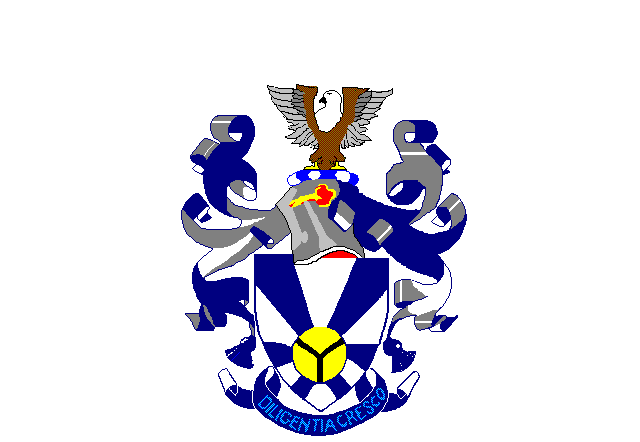 UNIVERSITY OF ZULULANDTERMS OF REFERENCE ONRESEARCH ETHICS COMMITTEETerms of ReferenceRationaleThe University of Zululand (UniZulu) has in place a faculty-based model for the review of research proposal for qualification and non-qualification research. The University of Zululand Research Ethics Committee (hereafter referred to as UZREC) is a monitoring committee with representatives from all Faculty Research Ethics Committee (FRECs).  It operates within the framework of an evolving UniZulu structure that is highly influenced by National Health Research Ethics Council (NHREC). UZREC is registered by the NHREC: registration number (REC-171110-030). IdentityThe University of Zululand Research Ethics Committee (UZREC) is mandated to fulfil its function by the Senate of the University of Zululand through the University Research and Ethics Committee, to which UZREC will report annually in writing.  Objectives The UZREC shall promote an environment in which researchers strive to comply with universal standards regarding ethical research and, when and where appropriate, shall advise Senate on matters involving research ethics.The UZREC shall protect the dignity, rights, safety, and wellbeing of all participants in research and research-related activities through independent ethics-focused review of proposals and research methods, and the monitoring of all research projects within or related to the University.The UZREC may accept for review research protocols submitted to it by researchers from institutions that are not affiliated to the University.The UZREC shall ensure that the provisions of this policy are implemented and adhered to.RolesThe UZREC shall have the power to co-opt ad hoc members to deal with particular protocols.The UZREC shall have the power to assign some of its review tasks to specialist committees established in terms of this policy, but shall at no time abrogate its responsibility to ensure ethical compliance and shall, in particular, not abrogate its responsibility to make the final decision regarding ethical clearance and compliance in any matter.The UZREC shall oversee the activities and decisions of all Ethics Committees.The UZREC may recommend disciplinary measures where ethical rules and principles are violated.When strict compliance with the letter of a particular ethical requirement or guideline is not possible, the UZREC shall ensure that the proposed research is nonetheless in keeping with the spirit of the relevant requirement or guideline and the provisions of this policy. UZREC shall attend meetings of Senate, Senate Research Committee and the Higher Degrees Committee (HDC) as required. This will be through attendance by the Chair or delegated member of the UZREC. Advise Senate, Senate Research Committee, the HDC and UniZulu Management on matters related to the ethics of research involving humans, animals, and theenvironment, and on ethics in the broader sense (e.g. plagiarism, conflict of interest etc.).5.UZREC Membership5.1 Members should be people who value morality and demonstrate an awareness of and sensitivity to all humans, animals and the environment. They should defend the continued advancement of science in the interests of society, with particular attention to research needs in South Africa and Africa.5.2 The UZREC comprises the following members:5.2.1 The Deputy Vice-Chancellor Research and Innovation (Chairperson), Research Director, Research Ethics Administrator, Deputy Deans Research & Internalization of Faculty or their nominees, Academic members with relevant expertise, member of the community where the institution is operating.5.2.2 Ordinary membership of the UZREC will be for an initial three-year term, but members may be re-appointed for one additional three-year period. The provisions of this clause may be waived where a person serves on the UZREC in order to fulfil regulatory requirements.5.2.3 All committee members will be required to sign a confidentiality agreement as well as a code of conduct as part of their appointment process.5.2.4 The University shall indemnify all committee members in respect of any legal consequences arising from bona fide decisions made as committee members.6. Operating ProceduresThe UZREC functions in compliance with, but not limited to, the following documents and guidelines: The SA National Health Act. No. 61 of 2003.The SA Department of Health (2015) Ethics in health research:  Principles, structures and processes and (2006) South African good clinical practice guidelines.Declaration of Helsinki (Current version)The Belmont Report, the US Office of Human Research Protections 45 CFR  461 (for non-exempt research with human participants conducted or   supported by the US.Department of Health and Human Services- (HHS), 21 CFR 50, 21 CFR 56, CIOMS, ICH-GCP-E6 Sections 1-4 and,The International Conference on Harmonization and Technical Requirements for Registration of Pharmaceuticals for Human Use (ICH Tripartite). When strict compliance   with the   letter of a particular requirement of these declarations and codes is not possible, UZREC will ensure that the proposed research is nonetheless in keeping with the spirit of the declarations and codesThe SOP are thoroughly articulated on the SOP document.